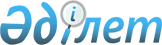 О назначении Национального координатора Специальной программы Организации
Объединенных Наций для экономик Центральной Азии в Республике Казахстан
					
			Утративший силу
			
			
		
					Постановление Правительства Республики Казахстан от 28 апреля 2006 года
N 335. Утратило силу постановлением Правительства Республики Казахстан от 21 февраля 2008 года N 179.

       Сноска. Постановление Правительства Республики Казахстан от 28 апреля 2006 года N 335 утратило силу постановлением Правительства Республики Казахстан от 21 февраля 2008 года  N 179 .       Правительство Республики Казахстан  ПОСТАНОВЛЯЕТ : 

      1. Назначить Заместителя Премьер-Министра Республики Казахстан - Министра экономики и бюджетного планирования Республики Казахстан - Масимова Карима Кажимкановича - Национальным координатором Специальной программы Организации Объединенных Наций для экономик Центральной Азии в Республике Казахстан. 

      2. Признать утратившим силу  постановление Правительства Республики Казахстан от 29 декабря 2003 года N 1340 "О назначении Национального Координатора Специальной Программы Организации Объединенных Наций для экономик Центральной Азии в Республике Казахстан". 

      3. Настоящее постановление вводится в действие со дня подписания.        Премьер-Министр 

      Республики Казахстан 
					© 2012. РГП на ПХВ «Институт законодательства и правовой информации Республики Казахстан» Министерства юстиции Республики Казахстан
				